 My Favorite Things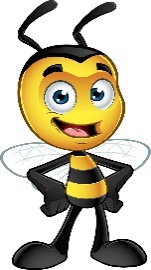 Name: Lisa Cohen Grade Level/Position: AIM/ASPIRE TeacherBirthday: September 23rdFavorite Foods: Sun Chips & Sugar Cookies  Favorite Dessert/Candy: Dark Chocolate AlmondsChocolate or Vanilla: Chocolate Favorite Drink: Diet Dr. Pepper or Chai Tea LatteFavorite Flower: All Favorite Color: GreenFavorite Sports Team: ChiefsHobbies/Special Interests: Reading, Yoga & Lake LifeFavorite Restaurants: Longhorn, Panera & Tokyo Grill Favorite Places to Shop: Wal-Mart, Target & TJ Maxx